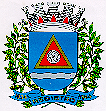  CÂMARA MUNICIPAL DE REGISTRORATIFICAÇÃO 09/2018                                RATIFICO, para que surtam os efeitos legais do 3º Aditamento ao Contrato nº 07/2017, Convite nº 05/2017, devidamente justificada pela Diretoria Geral da Câmara Municipal de Registro, conforme processo administrativo nº 100/2017, com base no artigo 57, parágrafo 1º, inciso IV, da Lei Federal nº 8.666/93; contrato firmado com a ROUFFIS INDÚSTRIA E COMÉRCIO DE CONFECÇÕES EIRELI, para a prestação de serviço de confecção de uniformes para uso do servidor público comissionado desta Câmara, nomeado em 02/04/2018, com valor de R$ 825,00 (oitocentos e vinte e cinco reais).Câmara Municipal de Registro, 11 de abril de 2018.LUIS MARCELO COMERONPresidentePublicado na data supra.ZÓZIMO HENRIQUE GENOVEZDiretor GeralCÂMARA MUNICIPAL DE REGISTROEXTRATO DE CONTRATO                                      3º ADITAMENTO AO CONTRATO Nº 07/2017CONTRATANTE: Câmara Municipal de Registro; CONTRATADA: Roufiss Indústria e Comércio de Confecções Eireli; OBJETO: Referente ao serviço de confecção de uniformes para uso do servidor público comissionado desta Câmara, nomeado em 02/04/2018; em conformidade com o artigo 57, parágrafo 1º, inciso IV, da Lei Federal nº 8.666/93, conforme previsão no Convite nº 05/2017 e o preço entendido como sendo justo e suficiente para a entrega do objeto, no valor de R$ 825,00 (oitocentos e vinte e cinco reais). Assinatura do aditamento do contrato em: 10.04.2018. Vigêrcia: Conforme prazo de fornecimento do objeto expresso no Edital de Licitação nº 05/2017.Câmara Municipal de Registro, 11 de abril de 2018.                                                   LUIS MARCELO COMERONPresidentePublicado na data supra.ZÓZIMO HENRIQUE GENOVEZDiretor Geral  .   CÂMARA MUNICIPAL DE REGISTROEXTRATO DE CONTRATO3º ADITAMENTO AO CONTRATO Nº 05/2016CONTRATANTE: CÂMARA MUNICIPAL DE REGISTRO; CONTRATADO: CIEE – Centro de Integração Empresa-Escola Luiz Gustavo Coppola; Objeto: Referente Termo Aditivo que concede reajuste dos valores pagos pelas bolsas de estágios, no valor de R$ 724,56 (setecentos e vinte e quatro reais e cinquenta e seis centavos), em cumprimento a Lei Municipal nº 1.745 de 20 de fevereiro de 2018, pela previsão disposta no item 8.1.4 da cláusula oitava, do Contrato nº 05/2016, em conformidade com o Artigo 65, § 8º da Lei Federal nº 8.666/1993 Assinatura: 08.03.2018; Vigência: 18.07.2018. Câmara Municipal de Registro, 18 de abril de 2018.LUIS MARCELO COMERONPresidentePublicado na data supra. ZÓZIMO HENRIQUE GENOVEZDiretor Geral    CÂMARA MUNICIPAL DE REGISTRORATIFICAÇÃO 10/2018                                           RATIFICO, para que surtam os efeitos legais a Dispensa de Licitação n.º 32/2018, devidamente justificada pela Diretoria Geral desta Câmara Municipal, conforme Processo Administrativo nº 36/2018, com base no Artigo 24, Inciso II, da Lei Federal n.º 8.666/93, cujo objeto é a contratação da Empresa Paulo Balsimelli Valdibia – ME, para a prestação de serviços quinzenais de jardinagem, limpeza e conservação da área externa do imóvel locado pela Câmara Municipal de Registro, localizado à Rua Celso Xavier, nº 236, a serem pagos parceladamente pelo período de 12 (doze) meses, pelo valor global de R$ 4.560,00 (quatro mil, quinhentos e sessenta reais). Câmara Municipal de Registro, 24 de abril de 2018.Luis Marcelo ComeronPresidentePublicado na data supra.Zózimo Henrique GenovezDiretor Geral   CÂMARA MUNICIPAL DE REGISTROEXTRATO DE CONTRATOCONTRATO Nº 04/2018CONTRATANTE: CÂMARA MUNICIPAL DE REGISTRO; CONTRATADO: PAULO BALSIMELLI VALDIBIA - ME; Objeto: Contratação de empresa para a prestação de serviços quinzenais de jardinagem, limpeza e conservação nas áreas que abrangem o jardim e o pátio da Câmara Municipal de Registro, em conformidade com o artigo 24, inciso II, da Lei Federal nº 8.666 de 21 de junho de 1993. Valor Global: R$ 4.560,00 (quatro mil, quinhentos e sessenta reais). Assinatura: 23.04.2018; Vigência: 30.04.2019. Câmara Municipal de Registro, 26 de abril de 2018.LUIS MARCELO COMERONPresidentePublicado na data supra.ZÓZIMO HENRIQUE GENOVEZDiretor Geral